This is a wonderful dessert that guests really enjoy.  Better than that, it’s easy to make and doesn’t make a big mess to clean up.For The Filling½ cup dried cherries 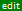 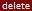 ½ cup VSOP cognac4 Granny Smith apples (peeled, cored, sliced, and mixed with 1 Tbsp fresh lemon juice (about 1¾ lb) 3 Tbsp unsalted butter ½ vanilla bean, seeds scraped ⅓ cup packed brown sugar For the batter4 Tbsp unsalted butter, melted (plus 1 tbsp melted for brushing pie plate) 3 eggs 1 cup half-and-half ⅔ cup all-purpose flour ½ cup granulated sugar 1 tsp vanilla extract ½ tsp salt ground cinnamon and sugar Add Cooking Step 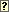 1.	Preheat oven to 400º.2.	Combine cherries and VSOP cognac in a small bowl; set aside for 15-30 minutes.  Strain cherries, reserving liquid.  Set both aside.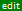 3.	Melt 3 Tbsp butter, vanilla seeds, brown sugar and reserved VSOP cognac juice in a skillet over medium heat.  Add apples and stir frequently until apples soften, about 7-10 minutes.4.	Brush pie plate with 1 Tbsp melted butter.  Place on cookie sheet and heat in oven while making the batter.  When the pie plate is ready to be filled, it will have a “browned butter” (or semi-caramel) look.5.	In a blender, mix the melted butter, eggs, half-and-half, flour, sugar, vanilla extract and salt until smooth and frothy.  Set aside.6.	Take the cookie sheet with the pie plate out of the oven.  Pour one-half of the batter into the pie plate. Layer half of the apples on top of batter followed by one-half the cherries, reserving the apple juices on the bottom of the skillet. Top with remaining batter, apples, and cherries.  Sprinkle generously with cinnamon and sugar.7.	Bake the clafoutis until golden and set in center, about 25-30 minutes. Remove from oven when done, and set aside.8.	Simmer reserved juices in the skillet until reduced by a third.9.	Serve clafoutis drizzled with warm juices and topped with whipped cream or vanilla ice cream.Serves 8